 There IS a way to know what's on the test.Have you noticed that the quizzes have large chunks of material taken directly from the worksheets you just finished?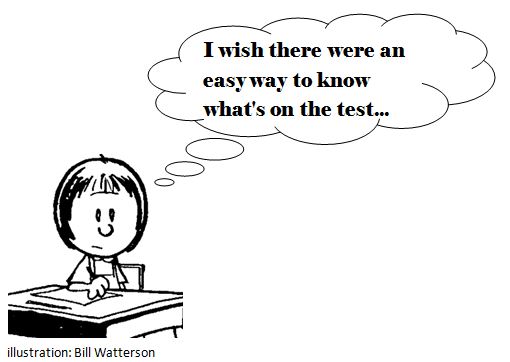 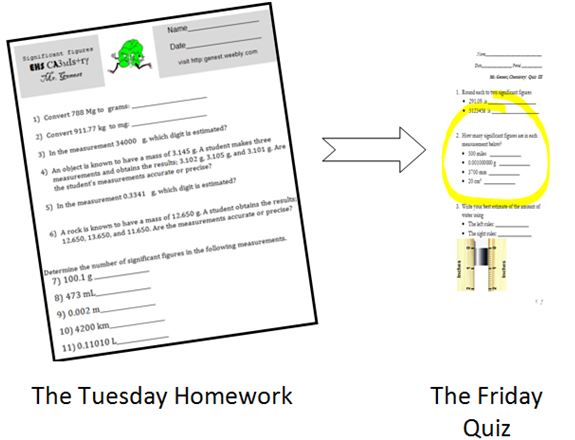 Our first big test is this Thursday, September 24, 2015This review sheet does not  contain every word and skill we learned.  It can’t.  For a complete review, go re-do old homework and notes from Sept 2 to Sept 21.When we pulled the steel wool apart, you found that the mass was unchanged.  But, when you heated the steel wool, you found that the mass increased.  Explain.Draw diagrams (at the simple particle level) of the steel wool before and after the change.Steel wool pulled apart					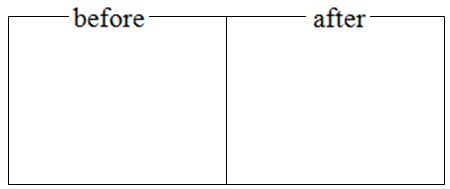 When the sugar dissolved in the water, you found that the mass remained unchanged.  When the Alka-Seltzer dissolved in the water, the mass of the system changed.  Explain.	Draw diagrams (at the simple particle level) of each of the materials before and after it was dissolved.Review #2EHS Cλ3MIs+rγ Mr. Genest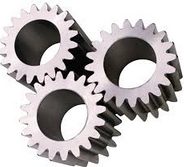 Name_________________Date__________________Tutors!  Adults! Help this young chemist by visiting http:genest.weebly.com with any smart phone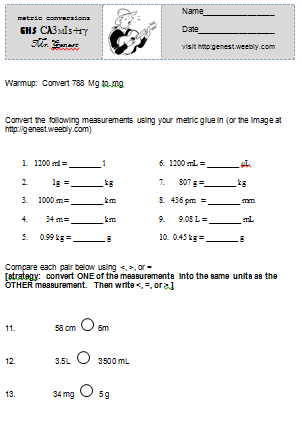 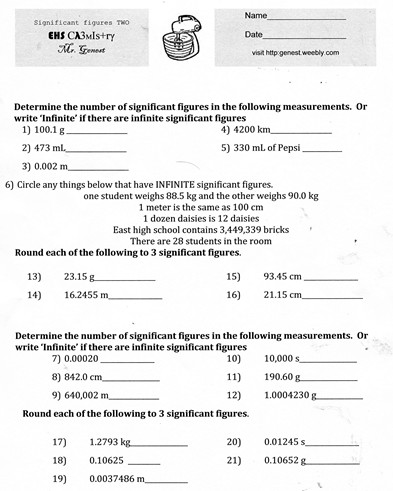 Answer questions for these lines.  Answer questions for these lines.  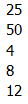 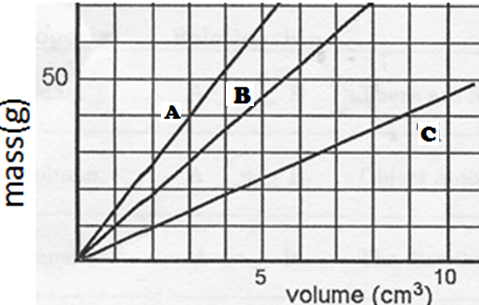 For Line ACalculate the slope of Line AWrite a “For every…” sentence.For Line ACalculate the slope of Line AWrite a “For every…” sentence.For Line BCalculate the slope of Line BWrite a “For every…” sentence.For Line BCalculate the slope of Line BWrite a “For every…” sentence.For Line CCalculate the slope of Line BWrite a “For every…” sentence.